1.  Назначение.Виброрейка предназначена для уплотнения бетонной смеси.Технические данные.2.1   Тип вибратора..................................................................ВИ- 99В2.2   Кол-во  вибраторов……………………………………..…………..12.3   Частота колебаний, мин-1…………………….........................28002.4   Номинальная мощность вибратора, кВт…………................0,252.5   Возмущающая сила, кН…………………..........................2,5 –5,02.6   Питающая сеть трёхфазная,..................................~220 В; 50Гц 2.7   Габаритные размеры, мм ДхШхВ.........................3000х300х3002.8   Масса с принадлежностями не более, кг.................................38Комплект поставки3.1   Виброрейка в сборе...............................................................1 шт3.2   Руководство по эксплуатации...............................................1 шт3Общие указания.Настоящее руководство по эксплуатации (РЭ) устанавливает правила эксплуатации виброрейки (далее по тексту РВ).По условиям эксплуатации РВ соответствует климатическому исполнению УХЛ категории 4 по ГОСТ 15150–69:температура от 1 до 35 ОСотносительная влажность воздуха от 60 до 80%Перед работой на РВ необходимо изучить РЭ.Указание мер безопасности. По условиям электробезопасности РВ разрешается       эксплуатировать в помещениях или под навесами, где        соблюдаются следующие условия:  1)  относительная влажность воздуха при 20 ОС........................60%      		                                                 25 ОС........................80% 2)  отсутствие в помещении легковоспламеняющихся веществ;отсутствие химически активной среды, действующей разрушающе на изоляцию или токоведущие части.5.2  При работе с РВ на человеке должно быть надеты электроизолирующие сапоги и перчатки а также средства защиты органов слуха (наушники).5.3 Перед  подключением  РВ  необходимо  проверить соответствие напряжения питающей сети и напряжения.4  11   Гарантийные обязательства.Предприятие-изготовитель  гарантирует нормальную работу РВ при соблюдении требований настоящего руководства. Срок гарантии – 12 месяцев со дня продажи торговым предприятием, но не более 18 месяцев со дня выпуска.При отсутствии в гарантийном талонах даты продажи, гарантийный срок исчисляется с даты выпуска.В случае неисправности РВ в течении    гарантийного  срока, владелец имеет право на бесплатный ремонт.Настоящая гарантия не распространяется на изделия, получившие механические и тепловые повреждения, имеющие следы разрушения деталей, возникшие вследствие несоблюдения норм эксплуатации или правил сборки (превышение напряжения питания, неверного монтажа и т.д.). Гарантия также не распространяется на изделия, получившие повреждения по причине огня, аварий,  стихийных бедствий, замыканий электроцепей, неправильной эксплуатации, износа, теплового либо электрического повреждения, небрежного обращения, неправильной регулировки, использования неправильным образом.Если в любое время в течении гарантийного срока какая-либо деталь или детали будут заменены деталью или деталями, которые нами не поставлены или не рекомендованы к применению, или их характеристики не сохранены и не соответствуют требованиям, или ремонтировались лицом нами не уполномоченным то мы имеем право немедленно полностью или частично аннулировать гарантию.   Предприятие-изготовитель не несет ответственности за убытки, упущенную прибыль, простой оборудования клиента и т.д. возникшие по причине выхода из строя РВ.Дефектные детали которые были заменены, являются нашей собственностью.5.4 Для  безопасности  эксплуатации  РВ необходимо    обеспечить его правильное подключение.    Необходимо следить за исправностью токопроводящего провода,  не  допуская  его  перелома  и         попадания под острые предметы.   При  появлении  признаков  пробоя  на  корпус,   нарушении         изоляции  или  другого  повреждения  электрооборудования,            немедленно  отключить  РВ.   Работа с РВ требует концентрации внимания, запрещается работать с РВ, если физическое состояние работающего мешает полностью сосредоточиться на работе.   Рабочее место около РВ не должно быть захламленным.Переносить с места  на место РВ при отключенном питании.Подключение должен производить квалифицированный электрик не ниже 3 категории.5Устройство виброрейки.6.1    	6.1   Устройство РВ показано на рис. 1.                                1.  Площадка виброрейки.       2.   ВибраторПодготовка к работе.                                                                                                                                         7.1   Осмотреть надежность крепления вибратора к площадке.7.2   Убедиться в отсутствии механических повреждений кабеля         электропитания.7.3   После проведения всех приведенных выше операций РВ          готов к работе.                                                                                                                                                                         6                                                                                                                         10.   Свидетельство о  приемке. Виброрейка    РВ-3.0-ВИ99В  Al                                                                                                                            Дата выпуска_________________ 2011    г.                                                                                                                                Штамп ОТК  ___________                                                                                                                                                       Заполняет торговая организация                                                                                                                         Дата продажи   «___»____________201_   г.                                       (число, месяц, год)                                                                                                                                           Продавец  ______________                        (подпись)                                        м.п.                                                                                                                                                                                                                                                                                                                                                               Торговая организация ____________________9ВНИМАНИЕ:Для обеспечения нормального запуска вибратора необходимо выполнить  следующие требования ;  Подводка к РВ должна быть выполнена проводом медным сечением не менее 2 кв.мм, алюминиевым не менее 4 кв.мм.-Напряжение питающей сети должно быть не менее    198 В.8Рис. 18.   Порядок работы.8.1      Переносить с места  на место РВ при отключенном питании Правила хранения.9.1      РВ необходимо хранить в сухом месте.9.2      При  длительном  хранении  неокрашенные металлические части (кроме алюминиевых) необходимо смазать густым машинным маслом.                                                                                                                                                                                                                                                     7        ВИБРОРЕЙКА  РВ-3,0-ВИ99В  AlРуководство по эксплуатацииВОИК.042231.007РЭ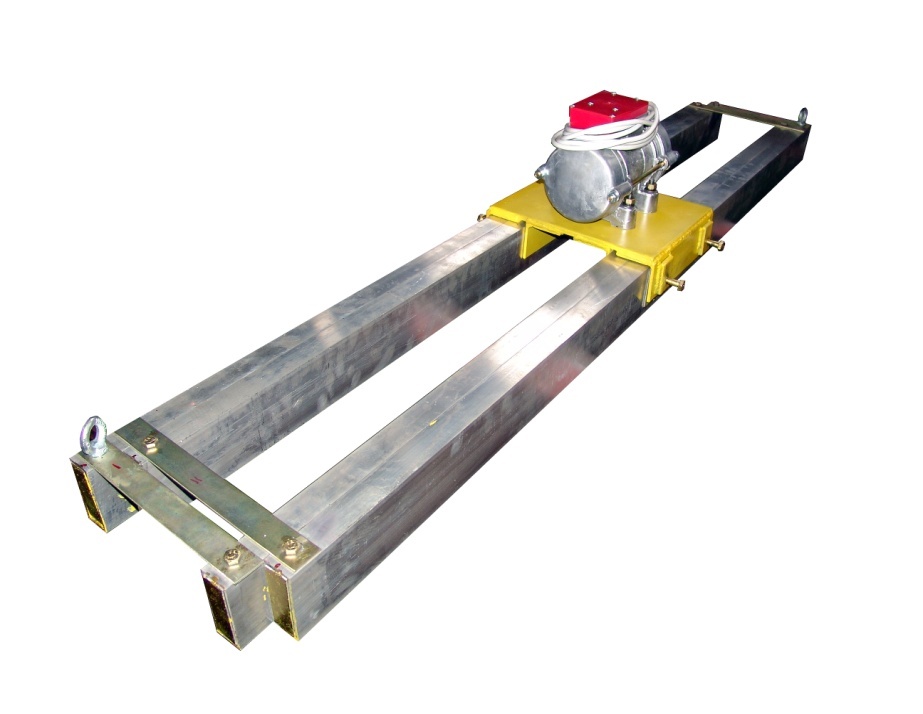 Отрывной талон на гарантийный ремонтВиброрейка РВ-3.0-ВИ99В  Al                                                                                Дата выпуска                                                                         ___________2011 г.         Штамп ОТК_________                        ЗАПОЛНЯЕТ ТОРГОВОЕ ПРЕДПРИЯТИЕ          Дата продажи   «____»_______________201_   г.                                          число, месяц, год          Продавец___________________                             подпись или штамп                               м.п.           Торговое предприятие_____________________                                                                   Линия отрезаОтрывной талон на гарантийный ремонтВиброрейка РВ-3.0-ВИ99В  Al                                                                                   Дата выпуска                                                                           ___________201_ г.         Штамп ОТК_________                           ЗАПОЛНЯЕТ ТОРГОВОЕ ПРЕДПРИЯТИЕ          Дата продажи   «____»_______________2011   г.                                          число, месяц, год          Продавец___________________                             подпись или штамп                               м.п.         Торговое предприятие_____________________                               